IndiaFest 2022 – SPONSORSHIP/ADVERTISEMENT ORDER FORM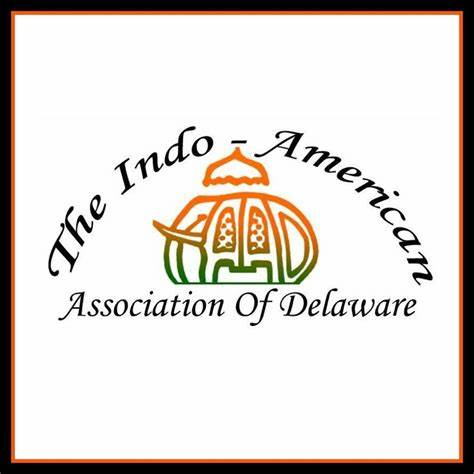 Saturday, September 17th – 12.00 PM to 8.00 PMChristiana High School190 Salem Church Road, Newark, DE 19713Banner Advertising								            Rate☐ Banner (Max: 6 sponsors)    (Banner Size 2x8)   				$600Yard Advertising (around School-only on Event day)		             	Rate☐ Yard Sign 									$50	Constant Day Off Advertising via Slideshow		             		RateRotating Slideshow Presentation on School Auditorium Screen☐ Slide show (Max: 10 sponsors)         					$100Facebook Advertisement on IAAD FB Page		             		RateAdvertisement running once a week from 8/17/2022-9/17/2022☐ Slide show (Max: 10 sponsors)						$100Contact name: Company name: Email: Phone: Total amount: $ 					Special Instructions (if any): Please make checks payable to IAAD and mail the check and the completed advertisement form to:IAAD, 308 Bartram Lane East, Hockessin, DE 19707OrPay online at http://iaadelaware.org/sponsors.html and email the completed advertisement form to iaadnews@gmail.comPlease e‐mail your advertisement file directly to iaadnews@gmail.com        (Banner ad file or Yard Sign ad file deadline: September, 3, 2022)        (Slideshow Advertising ad file deadline: September, 10, 2022)Contact for any questions: Rohan D’Souza:  Tel: 302‐521‐0218 (cell), Email: rohandd@gmail.com   Michael Iqbal:  Tel: 302-753-8940 (cell), Email: michaeliqbal@gmail.com 